CURRICULUM VITAE NOME E COGNOME (del candidato) …………………………………………………………….LUOGO E DATA DI NASCITA ……………………………………………………………………..RESIDENZA (città) ……………………………………………… Prov …………………………Via …………………………………………………………………………………... Nr. …………...CAP ……………….. Tel. ……………………………………………………………………………E-Mail …………………………………………………………….. (eventuale ) n. fax ………………STATO CIVILE ……………………………………………………………………………………..(eventualmente) n. figli ……………TITOLI DI STUDIO CONSEGUITI …………………………………………………………………………………………………………………………………………………………………………………………………………………………………………………………………………………………………………………………………………………………………………………………………SERVIZIO MILITARE (se effettuato o meno) …………………………………………………….BREVI CENNI SULL’ATTIVITA’ LAVORATIVA SVOLTA………………………………………………………………………………………………………………………………………………………………………………………………………………………………………………………………………………………………………………………………BREVI CENNI SU EVENTUALI IMPEGNI SOCIALI……………………………………………………………………………………………………………………………………………………………………………………………………………………HOBBIES: ……………………………………………………………………………………………………………………………………………………………………………………………………EVENTUALI ALTRE NOTIZIE …………………………..………………………………………………………………………………………………………………………………………………………LUOGO E DATA…………………………….FIRMA DEL CANDIDATO………………………………………………….…N.B. – IL CURRICULUM VITAE PUÒ ESSERE REDATTO SIA DAL DIRETTO INTERESSATO, SIA DALLADITTA, MA DEVE COMUNQUE ESSERE FIRMATO DAL CANDIDATO.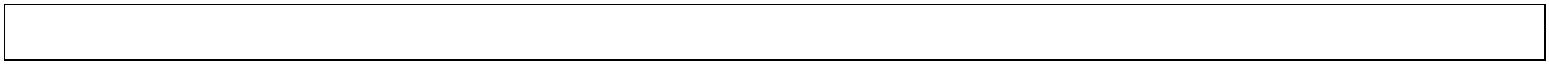 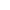 